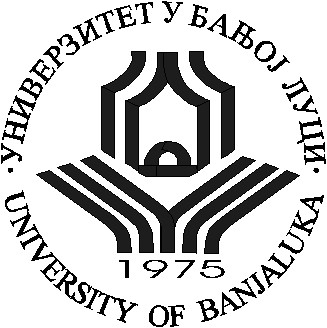 UNIVERSITY OF BANJA LUKA FACULTY OF PHILOLOGY  UNIVERSITY OF BANJA LUKA FACULTY OF PHILOLOGY  UNIVERSITY OF BANJA LUKA FACULTY OF PHILOLOGY  UNIVERSITY OF BANJA LUKA FACULTY OF PHILOLOGY  Graduate academic studies Graduate academic studies Graduate academic studies Graduate academic studies Study programStudy programStudy programFrench language and literature SubjectMemorialist and autobiographical literature in French literature from the 18th  to the 20th  centuryMemorialist and autobiographical literature in French literature from the 18th  to the 20th  centuryMemorialist and autobiographical literature in French literature from the 18th  to the 20th  centuryMemorialist and autobiographical literature in French literature from the 18th  to the 20th  centurySubject codeSubject statusSemester Classes fundNumber of ECTS pointsProfessorsProf. dr. Radana LukajićProf. dr. Radana LukajićProf. dr. Radana LukajićProf. dr. Radana LukajićConditioned by other subjectsConditioned by other subjectsConditioned by other subjectsConditioned by other subjectsConditioned by other subjectsConditioned by other subjectsObjectives of studying the subject:Objectives of studying the subject:Objectives of studying the subject:Objectives of studying the subject:Objectives of studying the subject:Objectives of studying the subject:Diachronic presentation of memorialist and autobiographical works in French literature from the beginning of the 18th  to the end of the 20th  centuryDiachronic presentation of memorialist and autobiographical works in French literature from the beginning of the 18th  to the end of the 20th  centuryDiachronic presentation of memorialist and autobiographical works in French literature from the beginning of the 18th  to the end of the 20th  centuryDiachronic presentation of memorialist and autobiographical works in French literature from the beginning of the 18th  to the end of the 20th  centuryDiachronic presentation of memorialist and autobiographical works in French literature from the beginning of the 18th  to the end of the 20th  centuryDiachronic presentation of memorialist and autobiographical works in French literature from the beginning of the 18th  to the end of the 20th  centuryLearning outcomes (acquired knowledge):Learning outcomes (acquired knowledge):Learning outcomes (acquired knowledge):Learning outcomes (acquired knowledge):Learning outcomes (acquired knowledge):Learning outcomes (acquired knowledge):After completeting the module, students will receive a theoretical framework about memorialist and autobiographical material, as a separate literary genre, as well as the issues that it implies (modulations of statements in the "I-form", borderline genres, attempts to overcome the mimetic approach to autobiographical writing...), as well as a chronological insight into the development of memorial and autobiographical literature in French literature from the 18th to the end of the 20th century.After completeting the module, students will receive a theoretical framework about memorialist and autobiographical material, as a separate literary genre, as well as the issues that it implies (modulations of statements in the "I-form", borderline genres, attempts to overcome the mimetic approach to autobiographical writing...), as well as a chronological insight into the development of memorial and autobiographical literature in French literature from the 18th to the end of the 20th century.After completeting the module, students will receive a theoretical framework about memorialist and autobiographical material, as a separate literary genre, as well as the issues that it implies (modulations of statements in the "I-form", borderline genres, attempts to overcome the mimetic approach to autobiographical writing...), as well as a chronological insight into the development of memorial and autobiographical literature in French literature from the 18th to the end of the 20th century.After completeting the module, students will receive a theoretical framework about memorialist and autobiographical material, as a separate literary genre, as well as the issues that it implies (modulations of statements in the "I-form", borderline genres, attempts to overcome the mimetic approach to autobiographical writing...), as well as a chronological insight into the development of memorial and autobiographical literature in French literature from the 18th to the end of the 20th century.After completeting the module, students will receive a theoretical framework about memorialist and autobiographical material, as a separate literary genre, as well as the issues that it implies (modulations of statements in the "I-form", borderline genres, attempts to overcome the mimetic approach to autobiographical writing...), as well as a chronological insight into the development of memorial and autobiographical literature in French literature from the 18th to the end of the 20th century.After completeting the module, students will receive a theoretical framework about memorialist and autobiographical material, as a separate literary genre, as well as the issues that it implies (modulations of statements in the "I-form", borderline genres, attempts to overcome the mimetic approach to autobiographical writing...), as well as a chronological insight into the development of memorial and autobiographical literature in French literature from the 18th to the end of the 20th century.Subject content:Subject content:Subject content:Subject content:Subject content:Subject content:Writing in "I" form. Definition. Narratological focus. The concept of diegesis.Definition of memoir and autobiography. Difference between memoir and autobiography. The prototype of the autobiographical form in French literature - Rousseau's "Confessions".Epistolary form. A novel « à la française ».The concept and definition of auto fiction. The term and definition of "heterobiography".Writing in "I" form. Definition. Narratological focus. The concept of diegesis.Definition of memoir and autobiography. Difference between memoir and autobiography. The prototype of the autobiographical form in French literature - Rousseau's "Confessions".Epistolary form. A novel « à la française ».The concept and definition of auto fiction. The term and definition of "heterobiography".Writing in "I" form. Definition. Narratological focus. The concept of diegesis.Definition of memoir and autobiography. Difference between memoir and autobiography. The prototype of the autobiographical form in French literature - Rousseau's "Confessions".Epistolary form. A novel « à la française ».The concept and definition of auto fiction. The term and definition of "heterobiography".Writing in "I" form. Definition. Narratological focus. The concept of diegesis.Definition of memoir and autobiography. Difference between memoir and autobiography. The prototype of the autobiographical form in French literature - Rousseau's "Confessions".Epistolary form. A novel « à la française ».The concept and definition of auto fiction. The term and definition of "heterobiography".Writing in "I" form. Definition. Narratological focus. The concept of diegesis.Definition of memoir and autobiography. Difference between memoir and autobiography. The prototype of the autobiographical form in French literature - Rousseau's "Confessions".Epistolary form. A novel « à la française ».The concept and definition of auto fiction. The term and definition of "heterobiography".Writing in "I" form. Definition. Narratological focus. The concept of diegesis.Definition of memoir and autobiography. Difference between memoir and autobiography. The prototype of the autobiographical form in French literature - Rousseau's "Confessions".Epistolary form. A novel « à la française ».The concept and definition of auto fiction. The term and definition of "heterobiography".Methods of teaching and mastering the material:Methods of teaching and mastering the material:Methods of teaching and mastering the material:Methods of teaching and mastering the material:Methods of teaching and mastering the material:Methods of teaching and mastering the material:Lectures, practical work (seminars, text processing).Lectures, practical work (seminars, text processing).Lectures, practical work (seminars, text processing).Lectures, practical work (seminars, text processing).Lectures, practical work (seminars, text processing).Lectures, practical work (seminars, text processing).Literature:Literature:Literature:Literature:Literature:Literature:Beajour, Michel. Miroirs d’encre. Rhétorique de l’autoportrait. Paris : Seuil, 1980 Forest, Philippe. Le roman, le réel et autres essais. Nantes: Ed. Cécile Defaut, 2007. Genette, Gérard. Discours du récit. Essai de méthode. Paris: Seuil, 2004. Genette, Gérard. Fiction et diction. Paris: Seuil, 1982. Gusdorf, Georges. Auto-bio-graphie. Lignes de vie 2. Paris: Ed. Odile Jacob, 1991. Lecarme, Jacques. L’autobiographie. Paris: Armand Colin, 1999.  Lejeune, Philippe. Le pacte autobiographique. Paris: Seul, 1975. Lejuene, Philippe. Je est un autre. Paris: Seuil, 1980. Miraux, Jean-Philippe. L’autobiographie. Ecriture de soi et sincérité. Paris: Nathan, 1996. Beajour, Michel. Miroirs d’encre. Rhétorique de l’autoportrait. Paris : Seuil, 1980 Forest, Philippe. Le roman, le réel et autres essais. Nantes: Ed. Cécile Defaut, 2007. Genette, Gérard. Discours du récit. Essai de méthode. Paris: Seuil, 2004. Genette, Gérard. Fiction et diction. Paris: Seuil, 1982. Gusdorf, Georges. Auto-bio-graphie. Lignes de vie 2. Paris: Ed. Odile Jacob, 1991. Lecarme, Jacques. L’autobiographie. Paris: Armand Colin, 1999.  Lejeune, Philippe. Le pacte autobiographique. Paris: Seul, 1975. Lejuene, Philippe. Je est un autre. Paris: Seuil, 1980. Miraux, Jean-Philippe. L’autobiographie. Ecriture de soi et sincérité. Paris: Nathan, 1996. Beajour, Michel. Miroirs d’encre. Rhétorique de l’autoportrait. Paris : Seuil, 1980 Forest, Philippe. Le roman, le réel et autres essais. Nantes: Ed. Cécile Defaut, 2007. Genette, Gérard. Discours du récit. Essai de méthode. Paris: Seuil, 2004. Genette, Gérard. Fiction et diction. Paris: Seuil, 1982. Gusdorf, Georges. Auto-bio-graphie. Lignes de vie 2. Paris: Ed. Odile Jacob, 1991. Lecarme, Jacques. L’autobiographie. Paris: Armand Colin, 1999.  Lejeune, Philippe. Le pacte autobiographique. Paris: Seul, 1975. Lejuene, Philippe. Je est un autre. Paris: Seuil, 1980. Miraux, Jean-Philippe. L’autobiographie. Ecriture de soi et sincérité. Paris: Nathan, 1996. Beajour, Michel. Miroirs d’encre. Rhétorique de l’autoportrait. Paris : Seuil, 1980 Forest, Philippe. Le roman, le réel et autres essais. Nantes: Ed. Cécile Defaut, 2007. Genette, Gérard. Discours du récit. Essai de méthode. Paris: Seuil, 2004. Genette, Gérard. Fiction et diction. Paris: Seuil, 1982. Gusdorf, Georges. Auto-bio-graphie. Lignes de vie 2. Paris: Ed. Odile Jacob, 1991. Lecarme, Jacques. L’autobiographie. Paris: Armand Colin, 1999.  Lejeune, Philippe. Le pacte autobiographique. Paris: Seul, 1975. Lejuene, Philippe. Je est un autre. Paris: Seuil, 1980. Miraux, Jean-Philippe. L’autobiographie. Ecriture de soi et sincérité. Paris: Nathan, 1996. Beajour, Michel. Miroirs d’encre. Rhétorique de l’autoportrait. Paris : Seuil, 1980 Forest, Philippe. Le roman, le réel et autres essais. Nantes: Ed. Cécile Defaut, 2007. Genette, Gérard. Discours du récit. Essai de méthode. Paris: Seuil, 2004. Genette, Gérard. Fiction et diction. Paris: Seuil, 1982. Gusdorf, Georges. Auto-bio-graphie. Lignes de vie 2. Paris: Ed. Odile Jacob, 1991. Lecarme, Jacques. L’autobiographie. Paris: Armand Colin, 1999.  Lejeune, Philippe. Le pacte autobiographique. Paris: Seul, 1975. Lejuene, Philippe. Je est un autre. Paris: Seuil, 1980. Miraux, Jean-Philippe. L’autobiographie. Ecriture de soi et sincérité. Paris: Nathan, 1996. Beajour, Michel. Miroirs d’encre. Rhétorique de l’autoportrait. Paris : Seuil, 1980 Forest, Philippe. Le roman, le réel et autres essais. Nantes: Ed. Cécile Defaut, 2007. Genette, Gérard. Discours du récit. Essai de méthode. Paris: Seuil, 2004. Genette, Gérard. Fiction et diction. Paris: Seuil, 1982. Gusdorf, Georges. Auto-bio-graphie. Lignes de vie 2. Paris: Ed. Odile Jacob, 1991. Lecarme, Jacques. L’autobiographie. Paris: Armand Colin, 1999.  Lejeune, Philippe. Le pacte autobiographique. Paris: Seul, 1975. Lejuene, Philippe. Je est un autre. Paris: Seuil, 1980. Miraux, Jean-Philippe. L’autobiographie. Ecriture de soi et sincérité. Paris: Nathan, 1996. Rousset, Jean. Narcisse romancier. Paris: José Corti, 1973. Soler, Patrice. Genres, formes, tons. Paris: PUF, 2001. Rousset, Jean. Narcisse romancier. Paris: José Corti, 1973. Soler, Patrice. Genres, formes, tons. Paris: PUF, 2001. Rousset, Jean. Narcisse romancier. Paris: José Corti, 1973. Soler, Patrice. Genres, formes, tons. Paris: PUF, 2001. Rousset, Jean. Narcisse romancier. Paris: José Corti, 1973. Soler, Patrice. Genres, formes, tons. Paris: PUF, 2001. Rousset, Jean. Narcisse romancier. Paris: José Corti, 1973. Soler, Patrice. Genres, formes, tons. Paris: PUF, 2001. Rousset, Jean. Narcisse romancier. Paris: José Corti, 1973. Soler, Patrice. Genres, formes, tons. Paris: PUF, 2001. Forms of knowledge testing and assessment:Forms of knowledge testing and assessment:Forms of knowledge testing and assessment:Forms of knowledge testing and assessment:Forms of knowledge testing and assessment:Forms of knowledge testing and assessment:Special indication for the subject: Special indication for the subject: Special indication for the subject: Special indication for the subject: Special indication for the subject: Special indication for the subject: Name and surname of the professor who prepared the data: Prof. Dr. Radana LukajićName and surname of the professor who prepared the data: Prof. Dr. Radana LukajićName and surname of the professor who prepared the data: Prof. Dr. Radana LukajićName and surname of the professor who prepared the data: Prof. Dr. Radana LukajićName and surname of the professor who prepared the data: Prof. Dr. Radana LukajićName and surname of the professor who prepared the data: Prof. Dr. Radana Lukajić